Жамбыл облысы әкімдігінің білім басқармасы Тараз қаласының білім бөлімінің Әлихан Бөкейханов атындағы №1 гимназиясы» КММ (білім беру ұйымының атауы)Қысқа мерзімді жоспарСабақтың барысыБөлім:Мамандықтар әлеміМамандықтар әлеміПедагогтің аты-жөніАсилдин Ә.ЕАсилдин Ә.ЕКүні: Сынып: 4 Қатысушылар саны: Қатыспағандар саны:Сабақтың тақырыбыЕңбек адамдарыЕңбек адамдарыОқу бағдарламасына сәйкес оқыту мақсаттары4.​3.​1.​1* мәтінді іштей, түсініп және қажетті ақпаратты тауып/шолып/белгі қойып оқу4.​5.​1.​3* өз бетінше шағын мәтіннен етістіктің шақ, рай формаларын ауызша/жазбаша тілде қолдану4.​3.​1.​1* мәтінді іштей, түсініп және қажетті ақпаратты тауып/шолып/белгі қойып оқу4.​5.​1.​3* өз бетінше шағын мәтіннен етістіктің шақ, рай формаларын ауызша/жазбаша тілде қолдануСабақтың мақсатыБарлық оқушылар орындай алады: мәтінді іштей, түсініп және қажетті ақпаратты белгі қойып оқи аладыОқушылардың көпшілігі орындай алады: өз бетінше шағын мәтіннен етістіктің шақ формаларын ауызша тілде қолдана аладыКейбір оқушылар орындай алады: өз бетінше шағын мәтіннен етістіктің шақ формаларын жазбаша тілде қолдана аладыБарлық оқушылар орындай алады: мәтінді іштей, түсініп және қажетті ақпаратты белгі қойып оқи аладыОқушылардың көпшілігі орындай алады: өз бетінше шағын мәтіннен етістіктің шақ формаларын ауызша тілде қолдана аладыКейбір оқушылар орындай алады: өз бетінше шағын мәтіннен етістіктің шақ формаларын жазбаша тілде қолдана аладыБағалау критерийімәтінді іштей, түсініп және қажетті ақпаратты белгі қойып оқи аладыөз бетінше шағын мәтіннен етістіктің шақ формаларын ауызша тілде қолданадыөз бетінше шағын мәтіннен етістіктің шақ формаларын жазбаша тілде қолданадымәтінді іштей, түсініп және қажетті ақпаратты белгі қойып оқи аладыөз бетінше шағын мәтіннен етістіктің шақ формаларын ауызша тілде қолданадыөз бетінше шағын мәтіннен етістіктің шақ формаларын жазбаша тілде қолданадыСабақтың кезеңі/ уақытПедагогтің әрекетіОқушының әрекетіБағалауРесурстарБасыОртасыСоңыЖағымды психологиялық ахуал қалыптастыру. Берілген суреттер арқылы оқушылар бір -бірімен амандасады.  Өткен сабақта өткен тақырыптарды қайталайды. Кемшіліктерді анықтайды, түзетеді, бағалайды.Үй тапсырмасын сұрау. Дескриптор:•  сұрақтарға жауап бередіТопқа бөлу. «Мамандықтар» әдісі арқылы топқа бөлінеді. Сөздікпен жұмыс. Тақырыпқа байланысты жаңа сөздерді сөздік дәптерлеріне жазып алады. Диқан  - хлебороб, земледелец
диірменші - мельник
жүргізуші - водитель
сатушы - продавец
есепші  - бухгалтерМәтіналды жұмыс.  Топтық жұмыс. «Үш сұрақ» әдісі.  Топ болып өлеңды оқиды. Өлең бойынша келесі топқа үш сұрақ қояды. 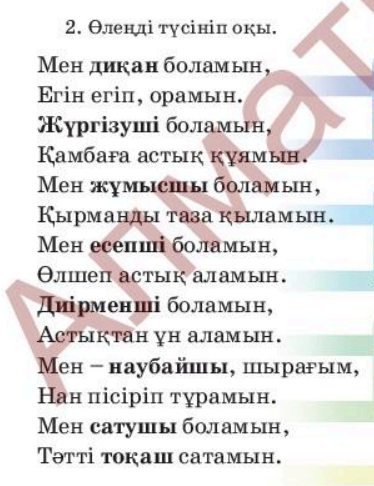 Дескриптор:Өлеңді оқидыСұрақтарға жауап бередімәтінді іштей, түсініп және қажетті ақпаратты тауып/шолып/белгі қойып оқи аладыЖазылым. Жеке жұмыс. Сөйлемдерді толықтыр. 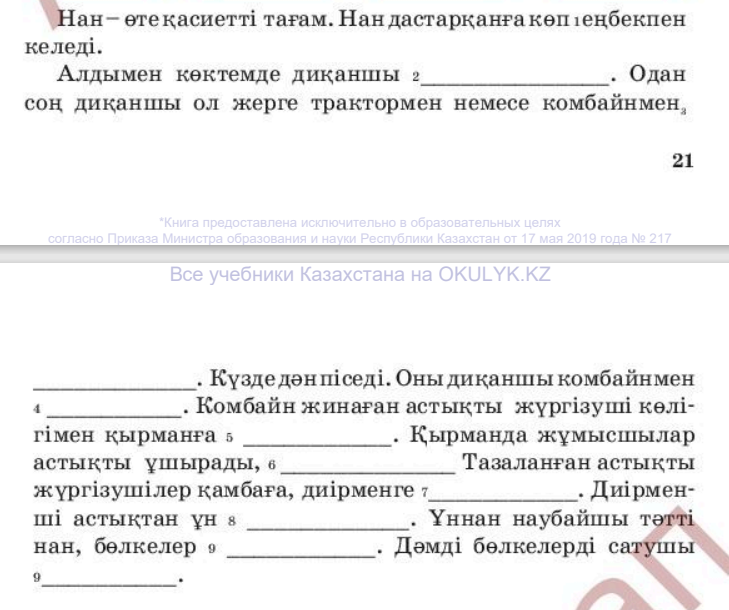  Дескриптор:сөйлемдерді толықтырады Сергіту сәті. Жазылым. Тақтамен жұмысЕңбек адамдарының суретін тап. 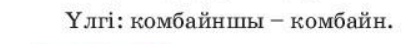 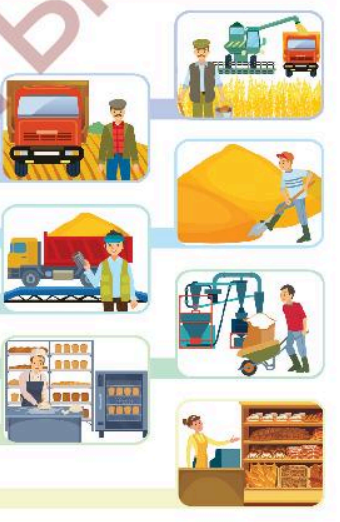 Дескриптор:Жазылым барысында орфографиялық нормаларды сақтайдыЖұрнақтарды дұрыс жалғайды Қорытынды: Оқушыларды сабақ барысында алған білімін қорытындылау.Топтық жұмыс. «Жұмыртқаны қуыр» әдісі. Сұрақтарға жауап береді. Дескриптор: мәтін мазмұны бойынша сұрақтарға жауап бере алады айтылым барысында орфоэпиялық нормаларды сақтайдыБағалауРефлексия. «Теңге» әдісі арқылы кері байланыс жасау. 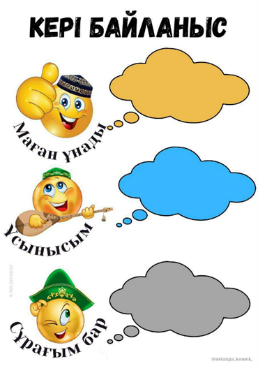 Мұғаліммен бірге қайталайды. Алдыңғы сабақта өткен тақырыптарды қайталайды. Кемшіліктерді анықтайды, түзетеді, бағалайды.Балалар жаңа сөздерді сөздік дәптерлеріне жазып алып, мұғаліммен бірге қайталап айтады.Сұрақтарды оқы, жауабын мәтіннен тап. Диалогті оқып, сұрақтарға жауап береді.Сөйлемдерді толықтырады. Сөйлемдерді толықтырады. Жұрнақтарды дұрыс жазады.Сұрақтарға жауап береді. Бағалау парағына балл қою Бағалау парағына балл қою Бағалау парағына балл қою Бағалау парағына балл қою Бағалау парағына балл қою Кітап, қима қағаздар, интербелсенді тақта 